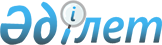 О внесении дополнения в постановление акимата города Аксу от 6 апреля 2009 года N 176/3 "Об утверждении Инструкции предоставления социальных выплат отдельным категориям граждан в городе Аксу"
					
			Утративший силу
			
			
		
					Постановление акимата города Аксу Павлодарской области от 15 июля 2009 года N 403/4. Зарегистрировано Управлением юстиции города Аксу Павлодарской области 11 августа 2009 года N 12-2-113. Утратило силу постановлением акимата города Аксу Павлодарской области от 25 января 2010 года N 28/1      Сноска. Утратило силу постановлением акимата города Аксу Павлодарской области от 25.01.2010 N 28/1.

      В соответствии с подпунктом 14) пункта 1 статьи 31 Закона Республики Казахстан от 23 января 2001 года "О местном государственном управлении и самоуправлении в Республике Казахстан", Законом Республики Казахстан от 28 апреля 1995 года "О льготах и социальной защите участников, инвалидов Великой Отечественной войны и лиц, приравненных к ним", в целях оказания адресной социальной помощи отдельным категориям нуждающихся граждан, акимат города ПОСТАНОВЛЯЕТ:



      1. Внести в постановление акимата города Аксу от 6 апреля 2009 года N 176 /3 "Об утверждении Инструкции предоставления социальных выплат отдельным категориям граждан в городе Аксу" (зарегистрированное в Реестре государственной регистрации нормативных правовых актов N 12-2-110, опубликованное в газете "Ақжол-Новый путь" от 9 мая 2009 года N 32) следующее дополнение:



      пункт 11 Инструкции предоставления социальных выплат отдельным категориям граждан в городе Аксу, утвержденной указанным постановлением акимата города, дополнить подпунктом 27) следующего содержания:

      "Социальная единовременная помощь участникам Великой Отечественной войны, проживающим в частных домах, находящихся на праве собственности, для подведения системы водоснабжения в дом. Размер помощи до 100 МРП", по фактическим затратам, согласно смете, утвержденной администратором программы государственным учреждением "Отдел занятости и социальных программ города Аксу" 15 июня 2009 года".



      2. Отменить постановление акимата города Аксу от 26 июня 2009 года N 365/4 "О внесении дополнения в постановление акимата города Аксу от 6 апреля 2009 года N 176/3 "Об утверждении Инструкции предоставления социальных выплат отдельным категориям граждан в городе Аксу."



      3. Настоящее постановление акимата города вводится в действие по истечении десяти календарных дней с момента его официального опубликования.



      4. Контроль за выполнением настоящего постановления акимата города возложить на заместителей акима города Агжанова Б.Ш. и Рахимжанова Е.М.      Аким города                                О. Каиргельдинов
					© 2012. РГП на ПХВ «Институт законодательства и правовой информации Республики Казахстан» Министерства юстиции Республики Казахстан
				